INDICAÇÃO Nº 6762/2017Indica ao Poder Executivo Municipal que efetue serviços de troca de lâmpada, na Avenida da Industria, Jardim Pérola.Excelentíssimo Senhor Prefeito Municipal, Nos termos do Art. 108 do Regimento Interno desta Casa de Leis, dirijo-me a Vossa Excelência para sugerir que, por intermédio do Setor competente, que efetue serviços de troca de lâmpada na Avenida da Indústria, próximo ao de número 226, Jardim Pérola.Justificativa:No local há dois braços de luz, um deles está queimado e vem provocando medo em quem passa pelo local. Já ocorreram assaltos a estudante à noite no local.Plenário “Dr. Tancredo Neves”, em 23 de agosto de 2.017.Gustavo Bagnoli-vereador-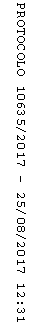 